.	32 count introModified Rumba BoxesVineToe Struts and Hip RollsStart againContact: Gail A. Dawson – free2bgad@gmail.comLast Update - 6th Aug 2014All About That Bass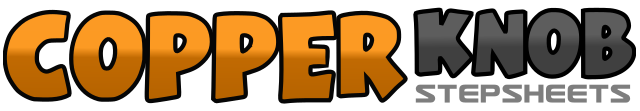 .......Count:32Wall:4Level:Beginner.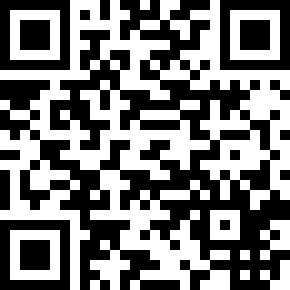 Choreographer:Gail A. Dawson (USA) - July 2014Gail A. Dawson (USA) - July 2014Gail A. Dawson (USA) - July 2014Gail A. Dawson (USA) - July 2014Gail A. Dawson (USA) - July 2014.Music:All About That Bass - Meghan TrainorAll About That Bass - Meghan TrainorAll About That Bass - Meghan TrainorAll About That Bass - Meghan TrainorAll About That Bass - Meghan Trainor........1-2Right foot step to the right, left foot steps beside right3-4Right foot steps forward, left foot taps beside right5-6Left foot taps to the left, then beside right7-8Hip roll (alternate move – another tap out and back) weight ends up on right1-2Left foot step to the left, right foot steps beside left3-4Left foot steps back, right foot taps beside left5-6Right foot taps to the right, then beside left7-8Hip roll (alternate move – another tap out and back) weight ends up on left1-2Right foot steps to the right, left crosses behind right3-4Right foot steps to the right, left heel touches diagonally forward5-6Left foot steps to the left, right foot crosses behind left7-8Left foot steps to the left, right heel touches diagonally forward1-2Step forward on right toe, drop heel taking weight3-4step forward on left toe, drop heel taking weight5-6Hip roll 1/8th turn to the left (counter clockwise)7-8Hip roll 1/8th turn to the left (counter clockwise)